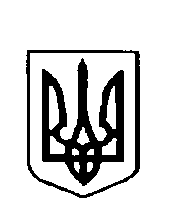 Варковицька сільська рада ВоСЬМЕ скликання( тридцять шоста сесія)  рішенняПро  передачу земельної  ділянки  у  власністьдля будівництва і обслуговування житловогобудинку, господарських  будівель та споруд  	Розглянувши заяву громадянки Литвинець Галини Василівни, жительки м.Рівне вул.Буковинська,6/114 про затвердження технічної документації із землеустрою щодо встановлення (відновлення) меж земельної ділянки в натурі (на місцевості), для будівництва та обслуговування житлового будинку господарських будівель і споруд (присадибна ділянка), яка розташована в межах с. Зелений Гай по вул. Маркова, 59  на території Варковицької сільської ради Дубенського району Рівненської області, керуючись ст. 12, 40, 81, 116, 118, 120, 121, 186 Земельного кодексу України, п.34 ст..26 Закону України  "Про місцеве самоврядування в Україні", сільська рада В И Р І Ш И Л А:1.Затвердити технічну документацію із землеустрою щодо встановлення (відновлення) меж земельної ділянки в натурі (на місцевості) громадянці Литвинець Галині Василівні  для будівництва та обслуговування житлового будинку господарських будівель і споруд (присадибна ділянка) площею 0,2500га., кадастровий номер 5621680800:03:001:0077 за рахунок земель житлової та громадської забудови, яка розташована в межах с. Зелений Гай по вул. Маркова, 59 на території Варковицької сільської ради Дубенського району Рівненської області.              2.Передати громадянці Литвинець Галині Василівні у власність земельну ділянку для будівництва та обслуговування житлового будинку господарських будівель і споруд (присадибна ділянка) площею 0,2500га., кадастровий номер 5621680800:03:001:0077 за рахунок земель житлової та громадської забудови, яка розташована  в межах с. Зелений Гай по вул.Маркова,59 на території Варковицької сільської ради Дубенського району Рівненської області.3.Громадянці  Литвинець Галині Василівні оформити право власності на земельну ділянку в порядку визначеному законодавством.4.Контроль за виконання даного рішення покласти на землевпорядника сільської ради. Сільський голова						Юрій ПАРФЕНЮК  06 вересня 2023  року      №1152        